ПРИГЛАШАЕМ НА ОБУЧЕНИЕ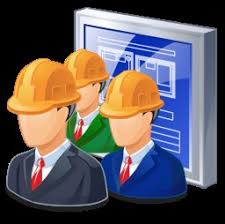 по программе профессиональной переподготовки"Техносферная безопасность"лиц, планирующих ведение профессиональной деятельности в сфере охраны трудаНа обучение принимаются лица:- лица, имеющие среднее профессиональное и (или) высшее образование;лица, получающие среднее профессиональное и (или) высшее образованиеПрограмма разработана в соответствии с приказом Минздравсоцразвития России от 17.05.2012 № 559н «Об утверждении Единого квалификационного справочника должностей руководителей, специалистов и служащих, раздел «Квалификационные характеристики должностей руководителей и специалистов, осуществлявших работы в области охраны труда», приказом Минтруда России от 04.08.2014 № 524н (ред. от 12.12. 2016) «Об утверждении профессионального стандарта «Специалист в области охраны труда».Цель обучения: подготовка высококвалифицированных кадров по охране труда на промышленных предприятиях.Область профессиональной деятельности включает: организацию и координирование работы по охране труда на предприятии;осуществление контроля за соблюдением законодательных и иных нормативных правовых актов по охране труда работниками предприятия;совершенствование профилактической работы по предупреждению производственного травматизма, профессиональных и производственно обусловленных заболеваний и улучшению условий труда;составление инструкции по безопасности;планирование пожарно-профилактической работы на предприятии;разработка мероприятий, направленных на усиление противопожарной защиты и предупреждения пожаров;осуществление исследовательской, проектной, производственно-технологической деятельности в сфере систем защиты человека и территорий, обеспечения устойчивости объектов народного хозяйства в ЧС и ликвидации техногенных аварий и стихийных бедствий, а также методов и средств защиты человека, объектов экономики и среды обитания от опасностей и вредного воздействия последствий ЧС;осуществление проверки соответствия технического состояния оборудования предприятия требованиям охраны окружающей среды и рационального природопользования.Содержание учебной программы:Основы охраны труда и промышленной безопасности;Система обеспечения безопасности труда в организации;Специальная оценка условий труда;Производственная безопасность;Пожарная безопасность;Медико-биологические основы безопасности;Надзор и контроль в сфере безопасности;Производственная санитария и гигиена труда;Защита в чрезвычайных ситуациях;Расследование и учет несчастных случаев и профессиональных заболеваний на производствеКем работать: Ростехнадзор; службы охраны труда предприятий и организацийИнженером по охране труда и производственному контролю;Экспертом по оценке промышленной безопасностиПо окончании обучения выдается: диплом о профессиональной переподготовке установленного образца, удостоверяющий право (соответствие квалификации) на ведение профессиональной деятельности в сфере охраны трудаФормы обучения: очно-заочная, с частичным отрывом от работы; с применением электронного обучения и дистанционных образовательных технологий, без отрыва от работыПрограмма - 256 часов, продолжительность обучения – 2,5 месяца
Программа - 502 часа, продолжительность обучения – 4 месяца